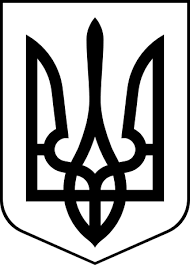 ЗДОЛБУНІВСЬКА МІСЬКА РАДАРІВНЕНСЬКОГО РАЙОНУ РІВНЕНСЬКОЇ ОБЛАСТІ                                                     восьме скликання Р І Ш Е Н Н ЯПРОЕКТвід  08 грудня 2021 року 						                         №  Про продовження дії договору  оренди земельної  ділянки, наданої для здійснення підприємницької діяльності та іншої діяльностіКеруючись статтями 12, 93 Земельного кодексу України, статтею 33 Закону України „Про оренду землі ”, статтею 26 Закону України „Про місцеве самоврядування в Україні, розглянувши клопотання суб’єкта  господарської діяльності  Лепського Олександра Івановича щодо продовження договору оренди земельної ділянки по вулиці Базарна, 18 в місті Здолбунів, міська радаВ И Р І Ш И Л А:1. Продовжити суб’єкту підприємницької діяльності Лепському Олександру Івановичу, який проживає в місті Рівне  по вулиці Павлюченка, 42-б дію договору оренди на земельну  ділянку (кадастровий номер 5622610100:00:007:0037) площею 0.0129 га по вулиці Базарна, 18 в місті Здолбунів надану  для будівництва та обслуговування будівель торгівлі для комерційного використання (для  обслуговування  магазину) договір оренди від 26.12.2005 року терміном  до 01 грудня 2031 року.  2. Суб’єкту підприємницької діяльності Лепському Олександру Івановичу укласти додаткову угоду до договору оренди земельної ділянки.3. Контроль за виконанням даного рішення покласти на постійну комісію з питань містобудування, земельних відносин та охорони навколишнього середовища (голова Українець А.Ю.), а організацію його виконання на  заступника міського голови з питань діяльності виконавчих органів ради Сосюка Ю.П .Секретар міської ради                                                           Валентина КАПІТУЛА 